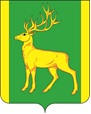 РОССИЙСКАЯ  ФЕДЕРАЦИЯИРКУТСКАЯ  ОБЛАСТЬАДМИНИСТРАЦИЯ МУНИЦИПАЛЬНОГО ОБРАЗОВАНИЯКУЙТУНСКИЙ РАЙОНП О С Т А Н О В Л Е Н И Е«30» декабря 2019 г.                                 р.п. Куйтун                               № 1141-пО проведении творческого конкурса среди учащихся муниципального  учреждения дополнительного образования «Дом детского творчества - Город мастеров», в рамках организационных мероприятий приуроченных к 100-летнему юбилею  архивной службы Иркутской областиВ целях популяризации знаний об истории развития архивной службы в Куйтунском районе, всестороннего использования архивных документов в воспитании детей, молодёжи, совершенствования деятельности муниципального архива, руководствуясь ст. 37, 46 Устава муниципального образования Куйтунский район, администрация муниципального образования Куйтунский районП О С Т А Н О В Л Я Е Т:1. Провести с 15 января по 28 февраля 2020 года творческий конкурс  на тему «Архив, как много в этом слове…» среди учащихся муниципального учреждения дополнительного образования «Дом детского творчества - Город мастеров».2. Утвердить положение о творческом конкурсе среди учащихся муниципального   учреждения дополнительного образования «Дом детского творчества - Город мастеров» (Приложение 1).3. Утвердить состав конкурсной комиссии конкурса среди учащихся муниципального учреждения дополнительного образования «Дом детского творчества -Город мастеров» (Приложение 2).4. Начальнику организационного отдела управления по правовым вопросам, работе с архивом и кадрами администрации муниципального образования Куйтунский район Рябиковой Т.А.:- опубликовать настоящее постановление в газете «Отчий край»; -  разместить постановление на официальном сайте муниципального образования Куйтунский район в сети «Интернет».5. Контроль за исполнением настоящего постановления возложить на начальника управления по правовым вопросам, работе с архивом и кадрами администрации муниципального образования Куйтунский район Головизину В.А. Исполняющий обязанностимэра муниципального образованияКуйтунский район                                                                                  А.А.Непомнящий                                                                           Приложение1                                                                           к постановлению администрации                                                                           муниципального образования                                                                           Куйтунский район                                                                           от «30»12. 2019  №1141-пПОЛОЖЕНИЕо творческом конкурсе среди учащихся  муниципального учреждения дополнительного образования «Дом детского творчества - Город мастеров» Общие положения1.1. Творческий конкурс среди учащихся муниципального учреждения дополнительного образования  «Дом детского творчества - Город мастеров» (далее -  МУ ДО «Дом детского творчества - Город мастеров» на тему: «Архив - как много в этом слове…» (далее - конкурс) проводится администрацией муниципального образования Куйтунский район совместно с МУ ДО  «Дом детского творчества - Город мастеров», с 15 января по 28 февраля 2020 года.1.2 Конкурс проводится  в рамках организационных мероприятий, приуроченных к 100-летнему юбилею  архивной службы Иркутской области:1.3. Основными задачами конкурса являются: -  популяризация знаний об истории развития архивной службы в области и районе;  - формирование у детей первичных знаний об особенностях архивного дела;  - развитие творческого отношения к архивному делу;  - всестороннее использование архивных документов в воспитании молодёжи.1.4. Организационное и методическое обеспечение проведения конкурса и деятельности комиссии по подведению итогов конкурса (далее - конкурсная комиссия) осуществляет администрация муниципального образования Куйтунский район и МУ ДО «Дом детского творчества-Город мастеров».1.5. На конкурс может быть представлена любая творческая работа (рисунок, поздравительная открытка, поделка, видеоролик и т.п.) соответствующая теме конкурса.II. Условия конкурса2.1. Участником конкурса может быть любой обучающийся МУ ДО «Дом детского творчества - Город мастеров» или авторский коллектив.2.2. Для создания относительно равных условий участники конкурса разделены на три группы:- к первой группе участников конкурса отнесены обучающиеся в возрасте от 6 лет до 10 лет;- ко второй группе участников конкурса отнесены обучающиеся в возрасте от 11 до 14 лет;- к третей группе участников конкурса отнесены обучающиеся в возрасте от 15 до 18 лет.2.3. Для участия в Конкурсе необходимо предоставить любую творческую работу, соответствующую теме Конкурса, отвечающую целям и задачам Конкурса.2.4. Допускается любая техника исполнения.2.5. Требования к оформлению работ:2.5.1. Рисунок для индивидуального автора- форматом не менее А4, для коллективного рисунка-форматом не менее А2;2.5.2. Поздравительные открытки для индивидуального автора - форматом не менее А-5, для коллективной открытки - не менее А3;2.5.3 Поделки изготавливаются из различных материалов (глина, пластилин, дерево, бисер, вышивка и др.);2.5.4. Видеоролик продолжительностью не менее 1 минуты;2.6. На творческих работах должна быть этикетка размером 4 на 12 см., выполненная на компьютере, где указываются следующие данные о выполнившем работу: фамилия, имя, отчество обучающегося (полностью), возраст, населённый пункт, где обучается участник конкурса, название работы, техника исполнения, фамилия, имя, отчество педагога (полностью).2.7. Критериями оценки творческих работ являются:- оригинальность представленных работ;- возможность предложения представленных работ вниманию широкого круга граждан, молодых и будущих архивистов.2.8. Конкурсные работы в срок до 28 февраля 2020 года включительно направляются по адресу: р.п. Куйтун, ул. Карла Маркса,18  архивный отдел управления по правовым вопросам, работе с архивом и кадрами администрации муниципального образования Куйтунский район (кабинет в цокольном помещении администрации района) или по адресу: р.п. Куйтун, ул.8 Марта, д. 10 «Б», МУ ДО «Дом детского творчества - Город мастеров»III. Порядок подведения итогов конкурса3.1. Для подведения итогов конкурса создаётся конкурсная комиссия, в состав которой входят представители управления по правовым вопросам, работе с архивом и кадрами администрации муниципального образования Куйтунский район, отдела по спорту, молодёжной политики и туризму администрации муниципального образования Куйтунский район, представители МУ ДО «Дом детского творчества - Город мастеров».3.2. Конкурсная комиссия в срок до 5 марта 2020 года подводит итоги конкурса и открытым голосованием определяет победителей конкурса.3.3. Заседание конкурсной комиссии считается правомочным, если в нем принимает участие простое большинство членов конкурсной комиссии. Решение конкурсной комиссии принимается простым большинством голосов от её членов, присутствующих на заседании. При равенстве голосов решающим является голос председателя конкурсной комиссии.3.4. Результаты голосования и решение конкурсной комиссии заносятся в протокол конкурсной комиссии, который подписывается председателем и членами конкурсной комиссии, принимавшими участие в голосовании, и направляются в администрацию муниципального образования Куйтунский район. Решение конкурсной комиссии является окончательным.3.5. Победители конкурса награждаются дипломами администрации муниципального образования Куйтунский район и поощрительными призами. Приложение 2                                                                   к постановлению администрации                                                                   муниципального образования                                                                   Куйтунский район	                                                       от «30» 12. 2019 г. № 1141-пСОСТАВконкурсной комиссии конкурса среди учащихся муниципального учреждения дополнительного образования «Дом детского творчества - Город мастеров»Председатель комиссии:Хужеева Елена Васильевна  Начальник архивного отдела управления по правовым вопросам, работе с архивом и кадрами администрации муниципального образования Куйтунский район Головизина Виктория АнатольевнаНачальник управления по правовым вопросам, работе с архивом и кадрами администрации муниципального образования Куйтунский район Кривоклубова Анна ВалерьевнаВедущий специалист архивного отдела управления по правовым вопросам, работе с архивом и кадрами   администрации муниципального образования Куйтунский район Чуйкина Ирина ВладимировнаНачальник отдела спорта, молодежной политики и туризма администрации муниципального образования Куйтунский район Низов Семён Анатольевич   Директор муниципального  учреждения                                                                            дополнительного образования «Дом детского творчества – Город мастеров» Блинова Ярослава ВикторовнаЗаместитель директора муниципального  учреждения                                                                        дополнительного образования «Дом детского творчества – Город мастеров»